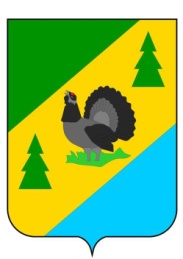 РОССИЙСКАЯ ФЕДЕРАЦИЯИРКУТСКАЯ ОБЛАСТЬАЛЗАМАЙСКОЕ МУНИЦИПАЛЬНОЕ ОБРАЗОВАНИЕАДМИНИСТРАЦИЯРАСПОРЯЖЕНИЕ № 70-рг. Алзамайот 6 июля 2022 г.                                             О проверке готовности  к работе в отопительный период 2022-2023 годов теплоснабжающих организаций и потребителей тепловой энергии, расположенных на территории Алзамайского муниципального образованияВ соответствии со статьей 6 Федерального закона от 27.07.2010 г. № 190-ФЗ                                                             «О теплоснабжении», руководствуясь приказом Министерства энергетики РФ                                 от 12.03.2013 г. № 103 «Об утверждении Правил оценки готовности к отопительному периоду», приказом Федеральной службы по экологическому, технологическому и атомному надзору от 17.07.2013 г. № 314 «Об утверждении методических рекомендаций по проверке готовности муниципальных образований к отопительному сезону», статьями 6, 47 Устава Алзамайского муниципального образования:1. Назначить комиссию по проверке теплоснабжающих организаций и потребителей тепловой энергии, расположенных на территории Алзамайского муниципального образования, к работе в отопительный период 2022-2023 годов в следующем составе:Председатель комиссии:  Турушев Владимир Владимирович  – заместитель главы Алзамайского муниципального образования;Члены комиссии: Милых Татьяна Васильевна – руководитель аппарата администрации Алзамайского муниципального образования.Филатова Людмила Петровна – начальник отдела по жилищным, архитектурно-строительным вопросам и оказанию услуг ЖКХ администрации Алзамайского муниципального образования;Валихматова Наталья Николаевна – консультант по земельно-имущественным отношениям администрации Алзамайского муниципального образования;Казанцева Оксана Геннадьевна - ведущий специалист отдела по жилищным, архитектурно-строительным вопросам и оказанию услуг ЖКХ администрации Алзамайского муниципального образования;Федотов Игорь Васильевич – государственный инспектор (по согласованию).         2. Утвердить Программу проведения проверки готовности к отопительному периоду теплоснабжающих организаций и потребителей тепловой энергии, расположенных на территории Алзамайского муниципального образования, к работе в отопительный период 2022-2023 годов (прилагается).3. Признать утратившим силу распоряжение администрации Алзамайского муниципального образования № 34 от 19.04.2022 г. «О проверке готовности  к работе в отопительный период 2022-2023 годов теплоснабжающих организаций и потребителей тепловой энергии, расположенных на территории Алзамайского муниципального образования».         4. Настоящее распоряжение подлежит официальному опубликованию в газете «Вестник Алзамайского муниципального образования» и размещению на официальном сайте Алзамайского муниципального образования www.alzamai.ru.Глава Алзамайскогомуниципального образования                                                                                  А.В. Лебедев   ПРОГРАММАпроведения проверки готовности к отопительному периоду теплоснабжающих организаций и потребителей тепловой энергии, расположенных на территории Алзамайского муниципального образования, к работе в отопительныйпериод 2022-2023 годов1. ОБЩИЕ ПОЛОЖЕНИЯ     Цель работы комиссии – оценка готовности теплоснабжающих организаций и потребителей тепловой энергии к отопительному периоду 2022-2023 годов.2. ВОПРОСЫ, ПРОВЕРЯЕМЫЕ В ХОДЕ РАБОТЫ КОМИССИИ     1. Готовность к отопительному периоду теплоснабжающих организаций.	     1.1. Наличие соглашения об управлении системой теплоснабжения, заключенного в порядке, установленном Федеральным законом от 27 июля 2010 г. № 190-ФЗ                                   «О теплоснабжении».     1.2. Готовность к выполнению графика тепловых нагрузок, поддержанию температурного графика, утверждённого схемой теплоснабжения.     1.3. Соблюдение критериев надёжности теплоснабжения, установленных техническими регламентами.     1.4. Наличие нормативных запасов топлива на источниках тепловой энергии.     1.5. Функционирование эксплуатационной, диспетчерской и аварийной служб, а именно:- укомплектованность указанных служб персоналом;- обеспеченность персонала средствами индивидуальной и коллективной защиты, спецодеждой, инструментами и необходимой для производства работ оснасткой, нормативно-технической и оперативной документацией, инструкциями, схемами, первичными средствами пожаротушения.     1.6. Проведение наладки принадлежащих им тепловых сетей.     1.7. Организация контроля режимов потребления тепловой энергии.     1.8. Обеспечение качества теплоносителей.     1.9. Организация коммерческого учёта приобретаемой и реализуемой тепловой энергии.     1.10. Обеспечение проверки качества строительства принадлежащих им тепловых сетей, в том числе предоставление гарантий на работы и материалы, применяемые при строительстве, в соответствии Федеральным законом от 27 июля 2010 г. № 190-ФЗ                           «О теплоснабжении».     1.11. Обеспечение безаварийной работы объектов теплоснабжения и надёжного теплоснабжения потребителей, а именно:- соблюдение водно-химического режима;- отсутствие фактов эксплуатации теплоэнергетического оборудования сверх ресурса без проведения соответствующих организационно-технических мероприятий по продлению срока его эксплуатации;- наличие утверждённых графиков ограничения теплоснабжения при дефиците тепловой мощности тепловых источников и пропускной способности тепловых сетей;- наличие расчётов допустимого времени устранения аварийных нарушений теплоснабжения жилых домов;- наличие порядка ликвидации аварийных ситуаций в системах теплоснабжения с учётом взаимодействия тепло-, электро-, топливо- и водоснабжающих организаций, потребителей, ремонтно-строительных и транспортных организаций, а также органов местного самоуправления;- проведение гидравлических и тепловых испытаний тепловых сетей;- выполнение утверждённого плана подготовки к работе в отопительный период, в который включено проведение необходимого технического освидетельствования и диагностики оборудования, участвующего в обеспечении теплоснабжения;- выполнение планового графика ремонта тепловых сетей и источников тепловой энергии;- наличие договоров поставки топлива, не допускающих перебоев поставки и снижения установленных нормативов запасов топлива.     1.12. Отсутствие не выполненных в установленные сроки предписаний Ростехнадзора, влияющих на надёжность работы в отопительный период.     1.13. Работоспособность автоматических регуляторов при их наличии.     2. Готовность к отопительному периоду потребителей тепловой энергии.     2.1. Устранение выявленных в порядке, установленном законодательством Российской Федерации, нарушений в тепловых и гидравлических режимах работы тепловых энергоустановок.     2.2. Проведение промывки оборудования и коммуникаций теплопотребляющих установок.     2.3. Разработка эксплуатационных режимов, а также мероприятий по их внедрению.     2.4. Выполнение плана ремонтных работ и качество их выполнения.     2.5. Состояние тепловых сетей, принадлежащих потребителю тепловой энергии.     2.6. Состояние утепления зданий (чердаки, лестничные клетки, подвалы, двери) и центральных тепловых пунктов, а также индивидуальных тепловых пунктов.     2.7. Состояние трубопроводов, арматуры и тепловой изоляции в пределах тепловых пунктов.     2.8. Наличие и работоспособность приборов учёта, работоспособность автоматических регуляторов при их наличии.     2.9. Работоспособность защиты систем теплопотребления.     2.10. Наличие паспортов теплопотребляющих установок, принципиальных схем и инструкций для обслуживающего персонала и соответствие их действительности.     2.11. Отсутствие прямых соединений оборудования тепловых пунктов с водопроводом и канализацией.     2.12. Плотность оборудования тепловых пунктов.     2.13. Наличие пломб на расчётных шайбах и соплах элеваторов.     2.14. Наличие собственных и (или) привлеченных ремонтных бригад и обеспеченность их материально-техническими ресурсами для осуществления надлежащей эксплуатации теплопотребляющих установок.     2.15. Проведение испытания оборудования теплопотребляющих установок на плотность и прочность.3. ПЕРЕЧЕНЬ ТЕПЛОСНАБЖАЮЩИХ, ОРГАНИЗАЦИЙ ИПОТРЕБИТЕЛЕЙ ТЕПЛОВОЙ ЭНЕРГИИ, РАСПОЛОЖЕННЫХ НА ТЕРРИТОРИИАЛЗАМАЙСКОГО МУНИЦИПАЛЬНОГО ОБРАЗОВАНИЯ     1. Теплоснабжающие организации:-  ООО «ХОРС» г. Алзамая;- Ремонтно-механическое депо г. Алзамай ОАО «Вагонная ремонтная компания-1» Новосибирский филиал      2. Потребителей тепловой энергии:- ООО «ХОРС» (многоквартирные жилые дома № 3 и № 4 по ул. Некрасова; № 11 и  № 13 по ул. Ломоносова; № 80 и № 82 по ул. Первомайская; индивидуальные жилые дома №№ 29; 35; 39; 43 и двухквартирные жилые дома № 10; 2 а; 37; 40 по ул. Некрасова)- Ремонтно-механическое депо г. Алзамай ОАО «Вагонная ремонтная компания-1» Новосибирский филиал (многоквартирные жилые дома № 62 и № 51 по ул. Первомайская)4. ГРАФИК ПРОВЕРКИ5.  АКТ ПРОВЕРКИАКТ № 1проверки готовности к отопительному периоду 2022 / 2023 гг.                      г. Алзамай                                                      « 16 »       августа   2022 г.             (место составление акта)                                                 (дата составления акта)Комиссия, образованная распоряжением администрации Алзамайского муниципального образования от 06.07.2022 г. № 70 «О назначении комиссии по оценке готовности теплоснабжающих организаций и потребителей тепловой энергии, расположенных на территории Алзамайского муниципального образования, к работе в отопительный период 2022-2023 годов»_______________________________________________________________                     (форма документа и его реквизиты, которым образована комиссия)в соответствии   с   программой   проведения    проверки   готовности   к отопительному периоду от  6 июля 2022 г., утверждённой  главой    Алзамайского муниципального образования Лебедевым Александром Викторовичем________________________________(ФИО руководителя (его заместителя) органа, проводящего проверку готовности к отопительному периоду)с «16» августа 2022 г. по «16» августа  2022 г. в соответствии с Федеральным законом   от  27 июля 2010 г. № 190-ФЗ «О теплоснабжении» провела проверку готовности к отопительному периоду                                        потребителей ООО «ХОРС» г. Алзамая                                             .                                                                                                                                                      (полное   наименование   теплоснабжающей организации, потребителя тепловой   энергии   в отношении которого проводилась проверка   готовности   к   отопительному периоду)Проверка готовности к отопительному периоду   проводилась   в   отношенииследующих объектов:1. Многоквартирные пятиэтажные жилые дома № 3 и № 4 по ул. Некрасова;                             2. Многоквартирные пятиэтажные жилые дома № 11 и № 13 по ул. Ломоносова;3. Многоквартирные двухэтажные жилые дома № 80 и № 82 по ул. Первомайская;4. Двухквартирные жилые дома №№ 2 а; 10; 40; 37 по ул. Некрасова;5. Индивидуальные жилые дома №№ 29;35;39;43 по ул. Некрасова.                             В ходе проведения проверки готовности к отопительному периоду   комиссия установила: _____________________________________________________________________________                                (готовность/неготовность к работе в отопительном периоде)Вывод комиссии по итогам проведения проверки готовности к отопительному периоду: _____________________________________________________________________________           Приложение к акту проверки готовности к отопительному периоду 2022/2023 гг.* Председатель комиссии:  ____________                                             Турушев В.В.         .                                                            (подпись)                                                    (расшифровка подписи)Члены комиссии:              ____________                                             Милых Т.В.             .                                                           (подпись)                                                     (расшифровка подписи)                                            ____________                                             Филатова Л.П.         .                                                           (подпись)                                                     (расшифровка подписи)                                            ____________                                            Валихматова Н.Н      .                                                          (подпись)                                                      (расшифровка подписи)                                            ____________                                              Казанцева О.Г.      .                                                          (подпись)                                                      (расшифровка подписи)                                            ____________                                             Федотов И. В.      .                                                          (подпись)                                                      (расшифровка подписи) С актом проверки готовности ознакомлен, один экземпляр акта получил:«16»  августа  2022 г.                                         Директор ООО «ХОРС» г. Алзамая Коняев Владимир Михайлович(подпись, расшифровка подписи руководителя (его уполномоченного представителя) теплоснабжающей организации, потребителя тепловой энергии в отношении  которого проводилась проверка готовности к отопительному периоду)______________________________* При наличии у комиссии замечаний к выполнению требований по  готовности или при невыполнении требований по готовности к акту прилагается перечень замечаний с указанием сроков их устранения.АКТ № 2проверки готовности к отопительное периоду 2022/2023 гг.                    г. Алзамай                                                             «17» августа 2022 г.            (место составление акта)                                                                (дата составления акта)Комиссия, образованная распоряжением администрации Алзамайского муниципального образования  от 06.07.22 г. № 70 «О назначении комиссии по оценке готовности теплоснабжающих организаций и потребителей тепловой энергии, расположенных на территории Алзамайского муниципального образования, к работе в отопительный период 2023-2023 годов»                                                                                                                             ,                        (форма документа и его реквизиты, которым образована комиссия)в соответствии   с   программой   проведения    проверки   готовности   к отопительному периоду от 6 июля 2022 г.,   утверждённой главой Алзамайского                муниципального образования Лебедевым Александром Викторовичем_________________(ФИО руководителя (его заместителя) органа, проводящего проверку готовности к отопительному периоду)с «17 » августа 2022 г. по « 17 » августа  2022 г. в соответствии с Федеральным законом   от  27 июля 2010 г. № 190-ФЗ «О теплоснабжении» провела проверку готовности к отопительному периоду                      _потребителей Ремонтно-механическое депо г. Алзамай ОАО «Вагонная ремонтная компания-1» Новосибирский филиал(полное   наименование   теплоснабжающей организации, потребителя тепловой   энергии   в отношении которого проводилась  проверка   готовности   к   отопительному периоду)Проверка готовности к отопительному периоду   проводилась   в   отношении следующих объектов:1. Многоквартирный пятиэтажный жилой дом № 51 по ул. Первомайская;                             2. Многоквартирный двухэтажный жилой дом № 62 по ул.  Первомайская;В ходе проведения проверки готовности к отопительному  периоду   комиссия установила: _____________________________________________________________________________                                    (готовность/неготовность к работе в отопительном периоде)Вывод комиссии по итогам проведения проверки готовности  к  отопительному периоду: _____________________________________________________________________________Приложение к акту проверки готовности к отопительному периоду  2022/2023 гг.* Председатель комиссии:  ____________                                            Турушев В.В.           .                                                            (подпись)                                                     (расшифровка подписи)Члены комиссии:              ____________                                              Милых Т.В.             .                                                           (подпись)                                                      (расшифровка подписи)                                           ____________                                             Филатова Л.П.         .                                                           (подпись)                                                      (расшифровка подписи)                                           ____________                                            Валихматова Н.Н___                                                                   (подпись)                                                       (расшифровка подписи)                                                    ___________                                            Казанцева О.Г.            .                                                          (подпись)                                                       (расшифровка подписи)                                            ____________                                             Федотов И. В.      .                                                          (подпись)                                                      (расшифровка подписи)С актом проверки готовности ознакомлен, один экземпляр акта получил:« 17 »  августа 2022 г.                                  Главный инженер РМД ОАО «ВРК-1»   Иванов Александр Михайлович           (подпись, расшифровка подписи руководителя (его уполномоченного представителя) теплоснабжающей организации, потребителя тепловой энергии в отношении которого проводилась проверка готовности к отопительному периоду)______________________________* При наличии у комиссии замечаний к выполнению требований по готовности или при невыполнении требований по готовности к акту прилагается перечень замечаний с указанием сроков их устранения6. ПАСПОРТА ГОТОВНОСТИПАСПОРТготовности к отопительному периоду 2022/2023 гг.Выдан  ООО «ХОРС г. Алзамая                                                                                            _(полное наименование теплоснабжающей организации, потребителя тепловой энергии, в отношении которого проводилась проверка готовности к отопительному периоду)В отношении следующих   объектов,  по   которым   проводилась   проверка готовностик отопительному периоду: 1. Многоквартирные пятиэтажные жилые дома № 3 и № 4 по ул. Некрасова;                             2. Многоквартирные пятиэтажные жилые дома № 11 и № 13 по ул. Ломоносова;3. Многоквартирные двухэтажные жилые дома № 80 и № 82 по ул. Первомайская;4. Двухквартирные жилые дома №№ 2а;10;40;37 по ул. Некрасова;5. Индивидуальные жилые дома №№ 29;35;39;43 по ул. Некрасова..                                  Основание выдачи паспорта готовности к отопительному периоду:Акт проверки готовности к отопительному периоду от 16 августа 2022 года № 1.Глава Алзамайскогомуниципального образования                                                                                 А.В. ЛебедевПАСПОРТготовности к отопительному периоду 2022/2023 гг.Выдан     Ремонтно-механическому депо г. Алзамай ОАО «Вагонная ремонтная компания-1» Новосибирский филиал                                                                                                                 (полное наименование теплоснабжающей организации, потребителя тепловой энергии, в отношении которого проводилась проверка готовности к отопительному периоду)В отношении следующих   объектов,   по   которым   проводилась   проверка готовностик отопительному периоду: 1. Многоквартирный пятиэтажный жилой дом № 51 по ул. Первомайская;                             2. Многоквартирный двухэтажный жилой дом № 62 по ул.  Первомайская. Основание выдачи паспорта готовности к отопительному периоду:Акт проверки готовности к отопительному периоду от 17 августа 2022 года № 2.Глава Алзамайскогомуниципального образования                                                                                  А.В. ЛебедевУтверждена распоряжениемадминистрации Алзамайскогомуниципального образованияот 6 июля 2022 г. № 70№п/пНаименование организацииДата проверкиПроверяемые вопросыПОТРЕБИТЕЛЕЙ ТЕПЛОВОЙ ЭНЕРГИИПОТРЕБИТЕЛЕЙ ТЕПЛОВОЙ ЭНЕРГИИПОТРЕБИТЕЛЕЙ ТЕПЛОВОЙ ЭНЕРГИИПОТРЕБИТЕЛЕЙ ТЕПЛОВОЙ ЭНЕРГИИ1ООО «ХОРС» г. Алзамая16.08.2022 г.Согласно п. 2.1. – 2.15.2Ремонтно-механическое депо                     г. Алзамай ОАО «Вагонная ремонтная компания-1» Новосибирский филиал17.08.2022 г.Согласно п. 2.1. – 2.15.ТЕПЛОСНАБЖАЮЩИЕ ОРГАНИЗАЦИИТЕПЛОСНАБЖАЮЩИЕ ОРГАНИЗАЦИИТЕПЛОСНАБЖАЮЩИЕ ОРГАНИЗАЦИИТЕПЛОСНАБЖАЮЩИЕ ОРГАНИЗАЦИИ1ООО «ХОРС» г. Алзамая18.08.2022 г.Согласно п. 1.1. – 1.132Ремонтно-механическое депо                      г. Алзамай ОАО «Вагонная ремонтная компания-1» Новосибирский филиал19.08.2022 г.Согласно п. 1.1. – 1.13